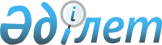 О признании утратившими силу некоторых решений Жангалинского районного маслихатаРешение Жангалинского районного маслихата Западно-Казахстанской области от 3 июня 2024 года № 18-11. Зарегистрирован в Департаменте юстиции Западно-Казахстанской области 5 июня 2024 года № 7385-07
      В соответствии со статьей 27 Закона Республики Казахстан "О правовых актах" Жангалинский районный маслихат РЕШИЛ:
      1. Признать утратившими силу некоторые решения Жангалинского районного маслихата согласно приложению к настоящему решению.
      2. Настоящее решение вводится в действие по истечении десяти календарных дней после дня его первого официального опубликования.
      1. Решение Жангалинского районного маслихата от 15 марта 2018 года №19-20 "Об утверждении методики оценки деятельности административных государственных служащих корпуса "Б" государственного учреждения "Аппарат Жангалинского районного маслихата" (зарегистрировано в Реестре государственной регистрации нормативных правовых актов под №5106);
      2. Решение Жангалинского районного маслихата от 5 мая 2022 года №22-12 "О внесении изменений в решение Жангалинского районного маслихата от 15 марта 2018 года №19-20 "Об утверждении методики оценки деятельности административных государственных служащих корпуса "Б" государственного учреждения "Аппарат Жангалинского районного маслихата";
      3. Решение Жангалинского районного маслихата от 7 апреля 2023 года №2-2 "О внесении изменения в решение Жангалинского районного маслихата от 15 марта 2018 года №19-20 "Об утверждении Методики оценки деятельности административных государственных служащих корпуса "Б" государственного учреждения "Аппарата Жангалинского районного маслихата";
      4. Решение Жангалинского районного маслихата от 18 августа 2023 года №8-2 "О внесении изменений в решение Жангалинского районного маслихата от 15 марта 2018 года №19-20 "Об утверждении Методики оценки деятельности административных государственных служащих корпуса "Б" государственного учреждения "Аппарата Жангалинского районного маслихата".
					© 2012. РГП на ПХВ «Институт законодательства и правовой информации Республики Казахстан» Министерства юстиции Республики Казахстан
				
      Председатель маслихата

К. Каменов
Приложение
к решению районного маслихата
от 3 июня 2024 года № 18-11